АДМИНИСТРАЦИЯ  ВЕСЬЕГОНСКОГО  РАЙОНАТВЕРСКОЙ  ОБЛАСТИП О С Т А Н О В Л Е Н И Ег. Весьегонск25.04.2017                                                                                                                               № 187п о с т а н о в л я ю:Внести в муниципальную программу муниципального образования Тверской области «Весьегонский район» «О дополнительных мерах по социальной поддержке населения Весьегонского района» на 2017–2019 годы, утверждённую постановлением администрации Весьегонского района от 28.12.2016 № 457, следующие изменения:а) в паспорте программы первый и второй абзац раздела «Объемы и источники финансирования муниципальной программы по годам ее реализации в разрезе подпрограмм» изложить в следующей редакции:		б) изложить главу 3 «Объем финансовых ресурсов, необходимый для реализации подпрограммы» подраздела I Подпрограммы 1 «Социальная поддержка семьи и детей» в следующей редакции:«Глава 3. Объем финансовых ресурсов, необходимый для реализации подпрограммы. Общий объем бюджетных ассигнований, выделенный на реализацию подпрограммы 1, составляет 276 290,00 рублей.  	Объем бюджетных ассигнований, выделенный на реализацию подпрограммы 1, по годам реализации муниципальной программы в разрезе задач, приведен в таблице 1.Таблица 1.»в) в главе 1. «Задачи подпрограммы» подпрограммы 4 «Социальная поддержка ветеранов» раздел «Задача  подпрограммы  3» изложить в новой редакции:«Задача  подпрограммы  3 «Социальная поддержка людей, внёсших значительный вклад в развитие района»Перечень показателей, характеризующих решение  задачи подпрограммы:Сохранение социальной стабильности на территории районаКоличество массовых мероприятий с чествованием ветерановКоличество людей, чей вклад в развитие района был отмечен администрацией районаКоличество граждан, удостоенных звания «Почётный гражданин Весьегонского района», которым производятся Выплаты пожизненного ежемесячного дополнительного материального обеспечения в размере 1,5 тыс. рублейг) в главе 2. «Мероприятия подпрограммы» подпрограммы 4 «Социальная поддержка ветеранов» раздел «Решение задачи 3» изложить в новой редакции:«Решение задачи 3 «Социальная поддержка людей, внёсших значительный вклад в развитие района» осуществляется посредством выполнения следующих мероприятий подпрограммы 4:Проведение массовых мероприятий к государственным праздникам с чествованием ветерановЧествование долгожителей и людей, внёсших значительный вклад в развитие районаВыплаты пожизненного ежемесячного дополнительного материального обеспечения в размере 1,5 тыс. рублей гражданам, удостоенным звания «Почётный гражданин Весьегонского района»д) приложение 1 «Характеристика   муниципальной   программы муниципального образования  Тверской области «Весьегонский район». О дополнительных мерах по социальной поддержке населения Весьегонского района» на 2017-2019 годы изложить в новой редакции (прилагается).Опубликовать настоящее постановление в газете «Весьегонская жизнь» и разместить на официальном сайте муниципального образования Тверской области «Весьегонский район» в информационно-телекоммуникационной сети интернет.Настоящее постановление вступает в силу со дня его принятия.Контроль за исполнением настоящего постановления возложить на заместителя главы администрации района  Живописцеву Е.А.Глава администрации района                                                 И.И. Угнивенко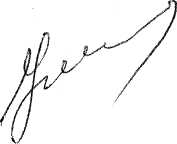 О внесении изменений в постановление администрации Весьегонского района от 28.12.2016 № 457Объемы и источники финансирования муниципальной программы по годам ее реализации  в разрезе подпрограммФинансирование программы осуществляется за счет средств районного бюджета в следующих объёмах (руб.):Всего по программе – 7 976 362,00	2017 год – 3 456 714,00В том числе:подпрограмма 1 – 74 290,00подпрограмма 2 – 268 400,00подпрограмма 3 – 2 447 200,00подпрограмма 4 – 666 824,00Годы реализации муниципальной программыОбъем бюджетных ассигнований, выделенный на реализацию подпрограммы «Социальная поддержка семьи и детей» (рублей)Объем бюджетных ассигнований, выделенный на реализацию подпрограммы «Социальная поддержка семьи и детей» (рублей)Итого,рублейГоды реализации муниципальной программыЗадача  1«Выявление и поощрение одарённых детей»Задача  2«Социальная поддержка семей с детьми»2017 г.46 000,0028 290,0074 290,002018 г.46 000,0055 000,00101 000,002019 г.46 000,0055 000,00101 000,00Всего, рублей138 000,00138 290,00276 290,00